ПРОЕКТ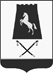 ПОСТАНОВЛЕНИЕ	АДМИНИСТРАЦИИ 	АЛЕКСАНДРОВСКОГО МУНИЦИПАЛЬНОГО ОКРУГА СТАВРОПОЛЬСКОГО КРАЯ                 2022 г.                         с. Александровское                                                   №  О назначении и проведении собрания граждан в целях рассмотрения и обсуждения вопросов внесения инициативных проектов в Александровском муниципальном округе Ставропольского краяВ соответствии с Федеральным законом от 06 октября 2003 года         №131-ФЗ «Об общих принципах организации местного самоуправления в Российской Федерации», решением Совета депутатов Александровского муниципального округа Ставропольского края от 26 марта 2021 года № 227/80 «Об утверждении Порядка назначения и проведения собрания граждан в целях рассмотрения и обсуждения вопросов внесения инициативных проектов в Александровском муниципальном округе Ставропольского края», Уставом Александровского муниципального округа Ставропольского края, администрация Александровского муниципального округа Ставропольского краяПОСТАНОВЛЯЕТ:1. Назначить и провести собрания граждан в целях рассмотрения и обсуждения вопросов внесения инициативных проектов в Александровском муниципальном округе Ставропольского края согласно приложению №1.2. Настоящее постановление подлежит размещению на официальном сайте администрации Александровского муниципального округа Ставропольского края в сети «Интернет».3. Контроль за исполнением настоящего постановления возложить на первого заместителя главы администрации Александровского муниципального округа Ставропольского края Ермошкина В.И.4. Настоящее постановление вступает в силу со дня его обнародования.Глава Александровского муниципального округа Ставропольского края                                                                   Л.А. МаковскаяПроект вносит:первый заместительглавы администрацииАлександровского муниципальногоокруга Ставропольского края                                                      В.И. Ермошкина Проект визируют:Управляющий делами администрацииАлександровского муниципальногоокруга Ставропольского края                                                           Ю.В. ИвановаНачальник юридического отдела администрации                                                                 Т.А. СофроноваНачальник финансового управленияадминистрации Александровскогомуниципального округаСтавропольского края                                                                    И.Е. МацагоровПроект подготовил:Главный специалист – юрисконсультюридического отдела администрацииАлександровского муниципальногоокруга Ставропольского края                                                       К.А. МещеряковПриложение №1к постановлению администрации Александровского муниципального округа Ставропольского краяот          2022 г. №      ПЕРЕЧЕНЬсобраний граждан в целях рассмотрения и обсуждения вопросов внесения инициативных проектов в Александровском муниципальном округе Ставропольского края1. Планируемые даты проведения:- 12.10.2022 время проведения с 16-30 ч. до 17-30 ч., место проведения село Александровское, ул. Калинина, д. 312 общежитие;- 13.10.2022 время проведения с 14-00 ч. до 15-00 ч., место проведения МОУСОШ №16 с. Александровского;- 14.10.2022 время проведения с 14-30 ч. до 16-00 ч., место проведения ГБПОУ "Александровский сельскохозяйственный колледж";- 17.10.2022 время проведения с 16-30 ч. до 17-30 ч., место проведения детская игровая площадка микрорайона многоквартирных домов, расположенных в селе Александровском по ул. Советская, д. 100;- 18.10.2022 время проведения с 09-00 ч. до 10-00 ч., место проведения МДОУ №8 «Матрешка»;- 19.10.2022 время проведения с 16-00 ч. до 17-00 ч., место проведения Александровский территориальный отдел администрации Александровского муниципального округа Ставропольского края;- 20.10.2022 время проведения с 14-00 ч. до 15-00 ч., место проведения здание Дворца культуры в селе Александровском по улице Карла Маркса, д. 44;- 21.10.2022 время проведения с 09-00 ч. до 10-00 ч., место проведения УСБ СК - филиал ФГБУ «Управление мелиорации земель и сельскохозяйственного водоснабжения по Ставропольскому край» с. Александровское, ул. Калинина, д. 352;2. Территория, в пределах которой планируется проведение собрания: село Александровское, Александровского муниципального округа Ставропольского края.3. Лица ответственные за проведение собрания:от инициативной группы: Сотникова Марина Александровна 08 января 1976 года рождения, зарегистрированная и проживающая по адресу: Ставропольский край, село Александровское, ул. Советская, д. 98, кв. 3, от Александровского территориального отдела администрации Александровского муниципального округа Ставропольского края: Улыбышев Андрей Владимирович заместитель начальника отдела;Члены инициативной группы:1. Воронина Татьяна Борисовна 03.05.1976 года рождения.2. Костенко Нина Николаевна 04.03.1975 года рождения.3. Костенко Татьяна Николаевна 18.03.1986 года рождения.4. Сотников Евгений Александрович 01.10.1976 года рождения.Председатель:Сотникова Марина Александровна 08.01.1976 года рождения.Управляющий делами администрации                                         Ю.В. ИвановаНачальник юридического отдела администрации                                                                 Т.А. Софронова